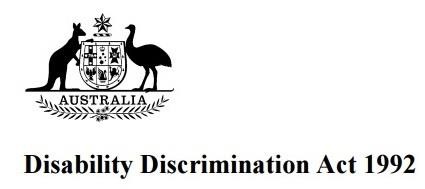 25th Anniversary Easy Read Guide March 2018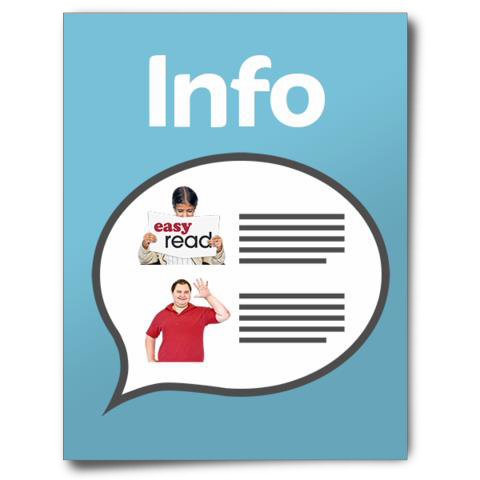 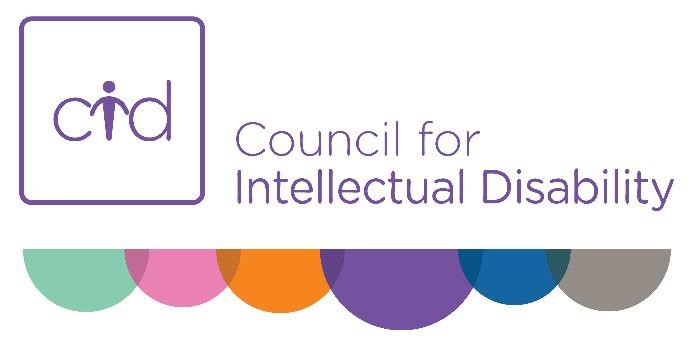 Disability discrimination is when you are treated unfairly because you have a disability.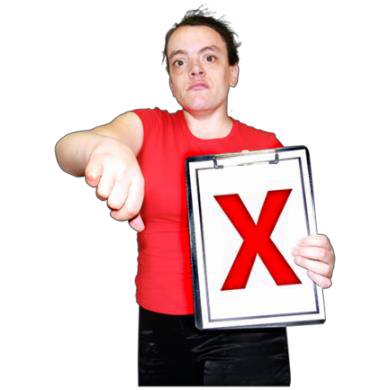 Disability Discrimination ActThe Disability Discrimination Act is a law that says people and the government must treat you fairly.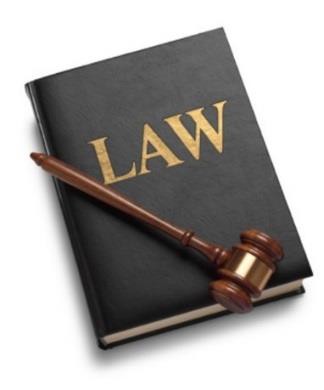 It is called the DDA for short.It makes it illegal for you to be treated badly because of your disability.It tries to make sure you get a fair go.Making ChangesPeople and places must make changes to treat you fairly.Sometimes it might be hard or cost too much for people to make changes for you.This is called unjustifiable hardship.They have to prove it is too hard to make changes.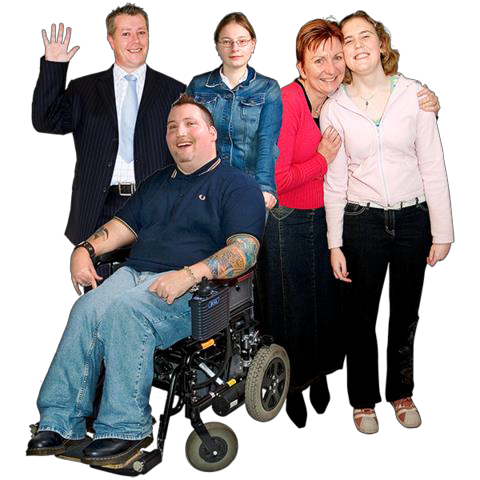 The DDA is for people who have any type of disability.It protects you if youhave a disability nowhad a disability in the past for example a time of mental illnessmight get a disability in the future because of a family historyThe DDA is also for people who get treated badly because they are your family member or friend.For example, someone not being allowed to eat in a restaurant because they are with a friend with disability.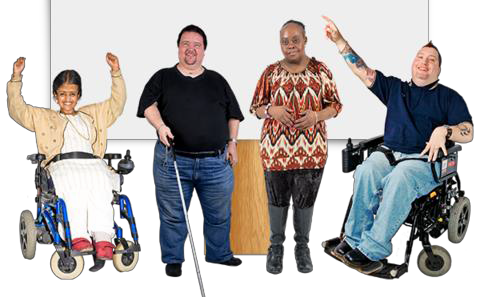 It is against the law to discriminate against you in these areasEmployment or jobsEducationBuying things and using servicesPlaying sport and joining clubs and associationsBuying or renting a house or other buildingsAccess to public placesUsing Commonwealth Government services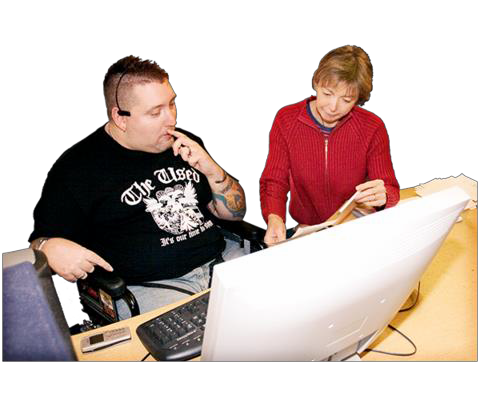 It is against the law to discriminate against you because of your disability at work or when you are looking for a job.If you can do most of the job then you must have the same chance as anyone else.Your workplace must make changes so you can do your job well.They canChange the way they run the interview.Make the office space easier for you to work in.Change the tasks you have to do and give you extra breaks.Give you training and support.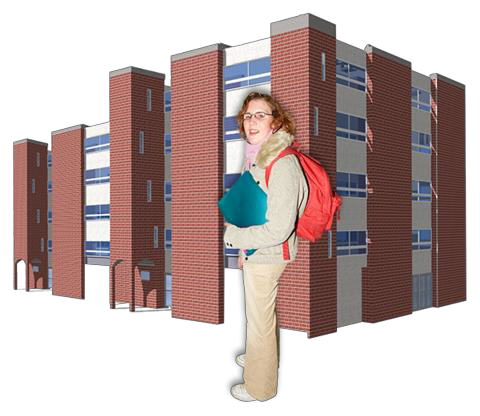 It is against the law for a school, TAFE or university to discriminate against you because you have a disability.If you meet the rules to get into a school or a course then you must have the same chance as anyone to study there.Places of education cannotStop you from studying there because of your disability.Ask you to pay extra.Leave you out from activities.They must make some changes so you can study well. ExamplesMake the rooms easier for you to get in and learn in.Give you equipment to help you learn.Give you extra time for exams or assignments.Give you information you can read and understand.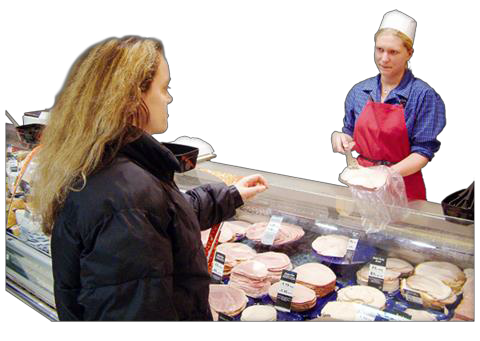 It is against the law for you to be discriminated against because of your disability when buying things or using services.This includesShops, cafes and restaurantsThe movies and places you go to for funBanks and legal servicesSports and clubsHealth servicesGovernment services including transportThey cannotStop you from buying something because of your disability.Ask you to pay extra for things for example pay extra for a wheelchair taxi.Serve you last for no good reason.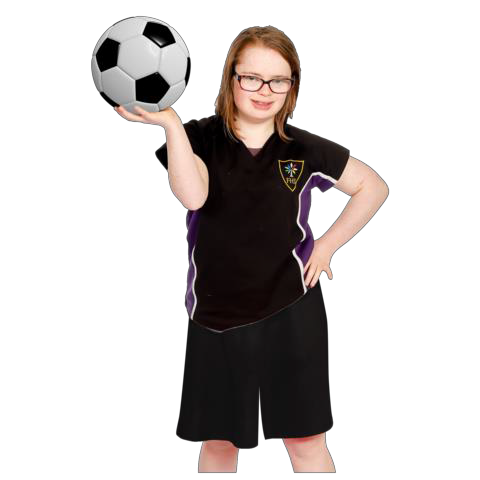 It is against the law for you to be left out from playing sport or being a member of a club, group or association because you have a disability.This includesSport and social clubsDrama or music groupsPolitical parties and business groupsSupport groupsThey cannotStop you from applying to be a member.Ask you to pay extra.Leave you out of some activities.The DDA says the club or group must meet in a place that is accessible.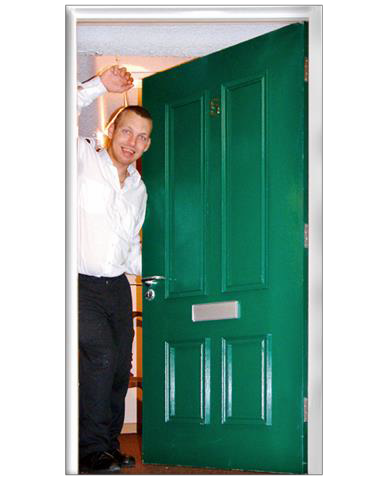 It is against the law for a real estate agent or landlord to discriminate against you because of your disability.They cannotStop you buying or applying to rent a place.Put you to the bottom of the application list if they think you will be a bad tenant because of your disability.They mustOffer you a place with fair conditions for example being allowed to have a guide dog.Offer you a place at the same price as other people.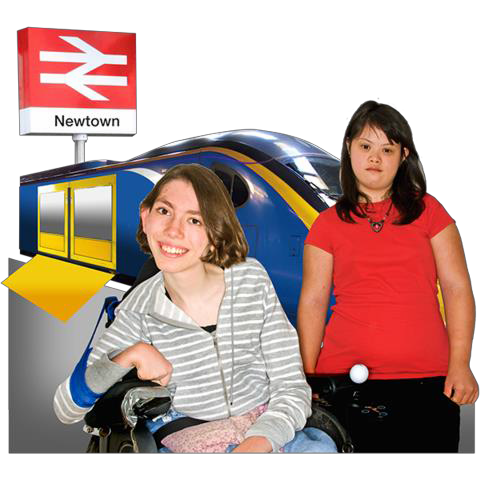 The DDA makes it against the law for public places and public transport to not be accessible.Every public place should be open for you to enter and use.For exampleAccess at the entrance and inside the building.Things you use inside the building should be accessible including toilets and lift buttons you can easily reach.All parts of a place should be available to you not just the bad seats.Information about the place should be easy to read and understand.You have the right to complain if a public place is not accessible.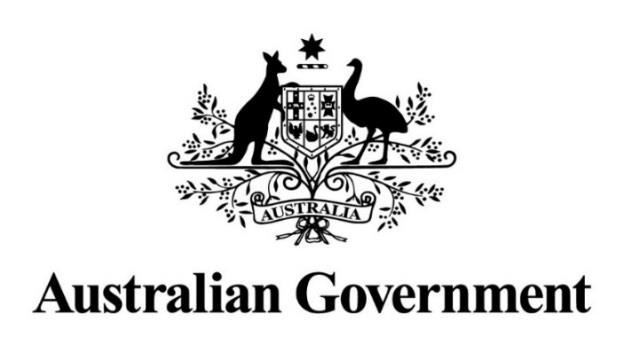 The DDA makes it illegal for the Commonwealth Government to discriminate against you because you have a disability.You must have access toGovernment officesPlaces where government programs are run like CentrelinkInformation about laws and government programsVoting places and informationCourtsRememberThe Disability Discrimination Act says people and the government must treat you fairly.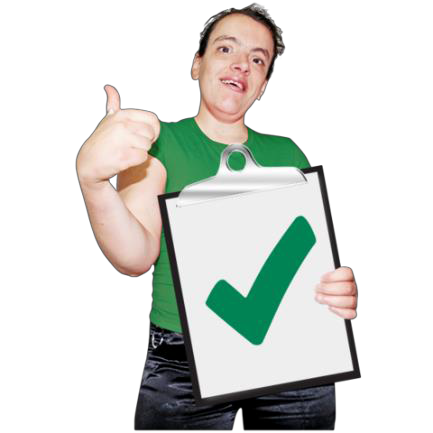 It tries to make sure you get a fair go.Making a complaint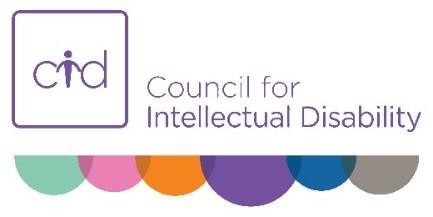 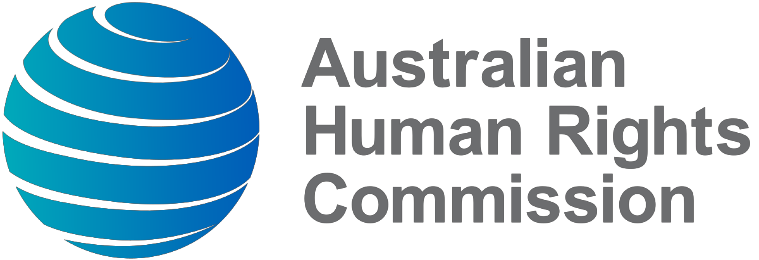 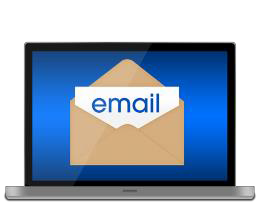 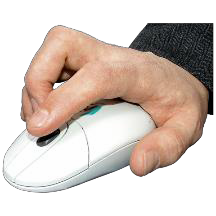 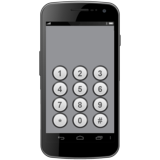 If you are discriminated against or bullied because of your disability you can complain to the Australian Human Rights Commission.To make a complaint you can write a letter or email  complaints@humanrights.gov.auFor information about making a complaint go to the website  www.humanrights.gov.auYou can also call them on02 9284 9600This guide was made easy to read by Council for Intellectual Disability  www.nswcid.org.au